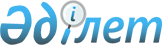 Об установлении квоты рабочих мест для трудоустройства лиц, состоящих на учете службы пробации, лиц, освобожденных из мест лишения свободы и граждан из числа молодежи, потерявших или оставшихся до наступления совершеннолетия без попечения родителей, являющихся выпускниками организаций образования по Буландынскому району на 2019 годПостановление акимата Буландынского района Акмолинской области от 29 ноября 2018 года № А-11/361. Зарегистрировано Департаментом юстиции Акмолинской области 30 ноября 2018 года № 6882
      Примечание РЦПИ.

      В тексте документа сохранена пунктуация и орфография оригинала.
      В соответствии с подпунктом 2) пункта 1 статьи 18 Уголовно-исполнительного кодекса Республики Казахстан от 5 июля 2014 года, подпунктами 7), 8) и 9) статьи 9, подпунктами 2), 3) и 4) пункта 1 статьи 27 Закона Республики Казахстан от 6 апреля 2016 года "О занятости населения", приказом Министра здравоохранения и социального развития Республики Казахстан от 26 мая 2016 года № 412 "Об утверждении Правил квотирования рабочих мест для трудоустройства граждан из числа молодежи, потерявших или оставшихся до наступления совершеннолетия без попечения родителей, являющихся выпускниками организаций образования, лиц, освобожденных из мест лишения свободы, лиц, состоящих на учете службы пробации" (зарегистрирован в Реестре государственной регистрации нормативных правовых актов № 13898), акимат Буландынского района ПОСТАНОВЛЯЕТ:
      1. Установить квоту рабочих мест для трудоустройства лиц, состоящих на учете службы пробации по Буландынскому району на 2019 год согласно приложению 1.
      2. Установить квоту рабочих мест для трудоустройства лиц, освобожденных из мест лишения свободы по Буландынскому району на 2019 год согласно приложению 2.
      3. Установить квоту рабочих мест для трудоустройства граждан из числа молодежи, потерявших или оставшихся до наступления совершеннолетия без попечения родителей, являющихся выпускниками организаций образования по Буландынскому району на 2019 год, согласно приложению 3.
      4. Контроль за исполнением настоящего постановления возложить на заместителя акима, курирующего данный вопрос.
      5. Настоящее постановление вступает в силу со дня государственной регистрации в Департаменте юстиции Акмолинской области и вводится в действие со дня официального опубликования. Квота рабочих мест для трудоустройства лиц, состоящих на учете службы пробации по Буландынскому району на 2019 год Квота рабочих мест для трудоустройства лиц, освобожденных из мест лишения свободы по Буландынскому району на 2019 год Квота рабочих мест для трудоустройства граждан из числа молодежи, потерявших или оставшихся до наступления совершеннолетия без попечения родителей, являющихся выпускниками организаций образования по Буландынскому району на 2019 год
					© 2012. РГП на ПХВ «Институт законодательства и правовой информации Республики Казахстан» Министерства юстиции Республики Казахстан
				
      Аким Буландынского
района

Ж.Нуркенов
Приложение 1
к постановлению акимата
Буландынского района
от 29 ноября 2018 года
№ А-11/361
№
Наименование организации
Списочная численность работников
Размер установленной квоты (%)
1
Коммунальное государственное учреждение "Центр оказания специальных социальных услуг село Купчановка, Буландынский район"
258
0,4
2
Коммунальное государственное учреждение "Центр оказания специальных социальных услуг город Макинск, Буландынский район"
52
1,9Приложение 2
к постановлению акимата
Буландынского района
от 29 ноября 2018 года
А-11/361
№
Наименование организации
Списочная численность работников
Размер установленной квоты (%)
1
Коммунальное государственное учреждение "Центр оказания специальных социальных услуг село Купчановка, Буландынский район"
258
0,4
2
Коммунальное государственное учреждение "Центр оказания специальных социальных услуг город Макинск, Буландынский район"
52
1,9Приложение 3
к постановлению акимата
Буландынского района
от 29 ноября 2018 года
№ А-11/361
№
Наименование организации
Списочная численность работников
Размер установленной квоты (%)
1
Коммунальное государственное учреждение "Центр оказания специальных социальных услуг село Купчановка, Буландынский район"
258
0,4
2
Коммунальное государственное учреждение "Центр оказания специальных социальных услуг город Макинск, Буландынский район"
52
1,9